       ЎЗБЕКИСТОН РЕСПУБЛИКАСИ 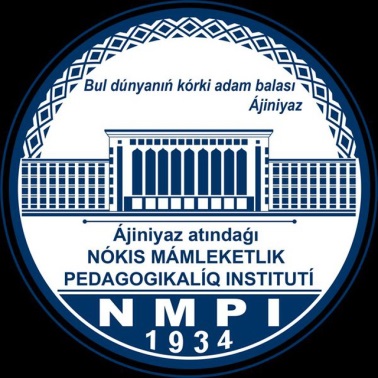 ОЛИЙ ВА ЎРТА МАХСУС ТАЪЛИМ ВАЗИРЛИГИАЖИНИЁЗ НОМИДАГИ НУКУС ДАВЛАТ ПЕДАГОГИКА ИНСТИТУТИХАЛҚАРО ИЛМИЙ - АМАЛИЙ АНЖУМАН«Xorijiy tillari darslarida STEM texnologiyalardan foydalanish usullari»АХБОРОТ ХАТИМай 4-5, 2020 Ажиниёз номидаги Нукус давлат педагогика институти 2020 йил 4-5 май куни «Хорижий тиллари дарсларида STEM технологиялардан фойдаланиш усуллари» мавзусидаги халқаро илмий-амалий анжуман ўтказилиши режалаштирилган.Анжуманнинг  мақсади: Анжуман хорижий тилларни ўқитиш ва ўқитишдаги янгиликларни тарғиб қилади ва таълимдаги ўзгаришларни фаоллаштиради. Ушбу тадбир STEM таълимининг етакчилари ва инноваторлари, шунингдек чет тилларни ўқитиш буйича мутахассисларни бирлаштиради.  Анжуманнинг асосий йўналишлари:Баркарор ривожланиш максадлари учун фан, технология ва инновациялар;Таълимдаги янги тенденциялар ва тажрибалар;21-аср кўникмалари: ижодкорлик ва ўқув материаллари дизайни;Анжуман  материаллари  тўпламига  илмий  мақолалар  учун талаблар:• Материал  матнлари  таҳрир  қилинган  ҳолда  А4  ўлчовдаги  қоғозга, юқоридан  ва  пастдан  2 см.,  чапдан  3  см.,  ўнгдан  1,5  см.  жой  қолдириб ёзилади.  Материал  мавзусининг  номи  ўртада  ва  1,5  интервалдан  сўнг муаллифнинг исми, отасининг исми ҳамда фамилияси бош ҳарфлар билан ўнг томонда ёзилади, шунингдек 1,5 интервалдан кейин муассаса ва шаҳар номи кўрсатилади. Матннинг  электрон  нусхаси  МS  Word дастурида, Times New Roman шрифтида, 14 кегл катталигида 1,5 интервалда ва  камида 3-5 бетгача ҳажмда  бўлиши  лозим.  Фойдаланилган  адабиётлар рўйхати  матн  охирида  берилади.  • Мақолалар анжуман йўналишларига оид долзарб мавзуларда инглиз, ўзбек, рус, қорақалпоқ ва бошқа тилларда тақдим этилиши мумкин;Республиканинг бошқа вилоятлардан ва чет эллардан талабгорлар бўлса, материалнинг электрон нусхаси gulmirausenova@mail.ru электрон манзилига ёки Telegram +998913021490 юборилиши лозим.Хар бир мақола бети учун -20000 сумдан тўлов қабул қилинади.Анжуманга юбориладиган материаллар 2020 йил 15 апрелгача қабул қилинади.Иштирокчи анкетаси:Ташкилий  қўмита  манзили. Ажиниёз номидаги Нукус давлат педагогика институти, Чет тиллари факультети, Инглиз тили ва адабиёти кафедраси. Қорақалпоқстон Республикаси, Нукус шаҳри, П.Сейтов кўчаси р/ж, (индекс 230105 ). Тел.: Электрон  почта: gulmirausenova@mail.ru Тезис учун тўлам ҳисоб рақами:Ўзбекистон Республикаси Финанс вазирлиги ғазначилигир/с: 23402000300100001010Банк: МБ ББ ХККМ Тошкент шаҳриМФО: 00014; ИНН: 201122919 л/с: 400110860354017950100079003;  ИНН: 200357981Квитанцияда муаллифнинг исми-шарифи тўлиқ кўрсатилиши ва «анжуман материали учун» деб ёзилиши лозим. Тел: (+99861) 229-40-74E.mail: gulmirausenova@mail.ru МИНИСТЕРСТВО ВЫСШЕГО И СРЕДНЕГО СПЕЦИАЛЬНОГО ОБРАЗОВАНИЯ РЕСПУБЛИКИ УЗБЕКИСТАННУКУССКИЙ ГОСУДАРСТВЕННЫЙ ПЕДАГОГИЧЕСКИЙ ИНСТИТУТ ИМЕНИ АЖИНИЯЗАМЕЖДУНАРОДНАЯ НАУЧНО-ПРАКТИЧЕСКАЯ КОНФЕРЕНЦИЯ«ПОДХОДЫ И ПРИЁМЫ ИСПОЛЬЗОВАНИЯ STEM-ТЕХНОЛОГИЙ НА УРОКАХ ИНОСТРАННОГО ЯЗЫКА»ИНФОРМАЦИОННОЕ ПИСЬМОМай 4-5, 2020 Нукусский государственный педагогический институт им. Ажинияза факультет иностранных языков объявляет о проведении 4-5 мая 2020 года международной научно-практической конференции на тему «Подходы и приёмы использования STEM-технологий на уроках иностранного языка».Цель конференции: конференция продвигает инновации в преподавании иностранных языков и активизирует изменения в образовании. Секции конференции: Наука, Технологии и инновации для целей устойчивого развития;Образование: новые тенденции и опыт;Навыки 21 века: креативность и дизайн учебных материалов.Требования, предъявляемые к научным статьям конференции:– тексты статьи редактируется на листе в размере А-4, сверху и снизу 2 см, слева 3, справа 1,5 см. После название статьи пропускается одна строка и пишется Ф.И.О. автора. На следующую строку пишется место работы, должность, электронный адрес и номер телефона (с кодом) автора. Потом после 1 интервала пишется аннотация статьи, с новой строки опорные слова и после 1 интервала посередине введение и с новой строки пишется содержание статьи с интервалом 1. Электронный вариант текста MS Word, шрифт Times New Roman, в размере 14 кегель. Языки конференции: узбекский, каракалпакский, русский, английский.В данном порядке научные статьи должны отправить в электронный адрес (gulmirausenova@mail.ru) или Telegram +998913021490.Оплата за каждый лист 20000 сумов. Срок сдачи научных статей до 15 апреля 2020 года. АНКЕТА УЧАСТНИКА (заполняется обязательно)Орг.комитет: Нукусский Государственный педагогический институт им. Ажинияза. Факультет Иностранных языков, Кафедра английского языка и литературы. г. Нукус, ул. П.Сейтов б/н. e-mail: gulmirausenova@mail.ru Банковские реквизиты:Казначейство МИН ФИН РУз, Гл. упр. Центральный банк, г.Ташкент,р/с: 23402000300100001010МФО: 00014; ИНН: 201122919 л/с: 400110860354017950100079003;  ИНН: 200357981В квитанции просим указать «на счет конференции» и фамилию автора.Тел: (+99861) 229-40-74       E.mail: gulmirausenova@mail.ru Ministryof HIGHER AND SECONDARYSPECIAL EDUCATION OF THE REPUBLIC OF UZBEKISTANNUKUS STATE PEDAGOGICAL INSTITUTE NAMED AFTER AJINIYAZ INTERNATIONAL RESEARCH AND PRACTICE CONFERENCE«APPROACHES AND TECHNIQUES  OF USING STEM TECHNOLOGIES IN FOREIGN LANGUAGE CLASSES»INFORMATIONAL LETTERMay 4-5, 2020.Nukus state pedagogical institute named after Ajiniyaz announces that on May 4-5 of 2020 international scientific-practical conference on the theme “APPROACHES AND TECHNIQUES  OF USING STEM TECHNOLOGIES IN FOREIGN LANGUAGE CLASSES”.Objectives of the conference: The conference hosted by NSPI English Language and literature Department promotes innovations in foreign language teaching and learning and activates changes in education. This event brings together leaders and innovators of STEM education, as well as foreign language teaching specialists.Basic directions of the conference:Science, Technology and Innovations for Sustainable Development goals;Education: New Trends and Experiences;21st century skills: Creativity and Materials Design.REQUIREMENTS FOR FILLING OUT OF MATERIALSFormat of the text: Word for Windows. Format of the page: А4 (210×297 мм). Sidelines: 2 cm on all sides, print – thick, centre alignment. Below through double space there must be the full name of author/ authors, science degree, rank (with the availability) in small letters. On the next line there must be the full name of organization, city/ town. The name and the numbers of the pictures are pointed out under the pictures, the names and numbers of the tables are above the tables. Tables, schemes, pictures, diagrams mustn’t go beyond the indicated sidelines (print in tables and pictures is at least 11 FET). References to the literature are in square brackets. Presence of list of references is compulsory. Line breaks are not to be placed. Official languages of the conference are Uzbek, Russian, English, Karakalpak.Materials, author credentials and scanned advice slips (in different files) have to be sent in one letter to the address: gulmirausenova@mail.ru or Telegram +998913021490Payment for each sheet is 20000 sums. Entry submissions and articles are accepted by April 15th , 2020.
AUTHOR CREDENTIALSReference data:Organizers – Nukus state pedagogical institute named after Ajiniyaz, P.Seytov street, Department of English language and literature. E-mail: gulmirausenova@mail.ru  Bank details:Treasure department of the Ministry of Finance of the Republic of Uzbekistan,                                  Central bank, Tashkentрayment/account: 23402000300100001010МFО: 00014; INN: 201122919 personal/account: 400110860354017950100079003;  INN: 200357981In the receipt, please indicate “on the conference account” and the name of the author. Тел: (+99861) 229-40-74 E.mail: gulmirausenova@mail.ru       ѲЗБЕКСТАН РЕСПУБЛИКАСЫЖОҚАРЫ ХӘМ ОРТА АРНАЎЛЫ БИЛИМЛЕНДИРИЎ МИНИСТРЛИГИӘЖИНИЯЗ АТЫНДАҒЫ НѲКИС МӘМЛЕКЕТЛИК ПЕДАГОГИКА ИНСТИТУТЫХАЛЫҚ АРАЛЫҚ ИЛИМИЙ - ӘМЕЛИЙ КОНФЕРЕНЦИЯ«ШЕТ ТИЛЛЕРИ САБАҚЛАРЫНДА STEM ТЕХНОЛОГИЯЛАРЫНАН ПАЙДАЛАНЫЎ ЎСЫЛЛАРЫ»ХАБАРНАМАМай 4-5, 2020 Әжинияз атындағы Нѳкис мәмлекетлик педагогика институты 2020 жыл 4-5 май куни «Шет тиллери сабақларында STEM технологияларынан пайдаланыў ўсыллары» атамасындағы халық аралық илимий-әмелий конференция ѳткериўди режелестирген.Конференцияның  мақсети: Конференция шет тиллерин оқытыў хәм оқытыўдағы жаналықларды ен жайдырыў хәм билимлендириўдеги ѳзгерислерди жеделлестиреди. Бул конференция STEM билиминиң  жетекшилери хәм инноваторлары, сондай – ақ шет тиллерин оқытыў бойынша қәнийгелерди бирлестиреди.  Конференцияның тийкарғы бағдарлары:Ўзликсиз раўажланыў максетлери ушын илим, технология хәм инновациялар;Билимлендириўдеги жаңа тенденциялар хәм тәжирибелер;21-әсир кѳнликпелери: дѳретиўшилик хәм оқыў материаллары дизайны;Конференция материаллары  топламына  илимий  мақалалар ушын талаплар:• Материаллар редакторланған ҳалда  А4  ѳлшеминдеги  қағазга, жоқарыдан хәм  тѳменнен  2 см.,  шептен 3  см.,  оң тәрептен 1,5  см. орын  қалдырып жазылады. Материал темасының аты ортада хәм 1,5  интервалдан  кейин автордың аты, фамилиясы хәм әкесиниң аты бас ҳәриплер менен оң тәрептен жазылады, сондай-ақ 1,5 интервалдан кейин оқыў орны хәм қала аты кѳрсетиледи.  Тексттиң электрон варианты МS  Word дәстуринде, Times New Roman шрифтинда, 14 кегл бас хәриплерде 1,5 интервалда хәм  кеминде 3-5 бетке шекем болыў керек. Пайдаланылған әдебиятлар дизими текст ақырында бериледи.  • Мақалалар конференция бағдарларына байланыслы актуал темаларда инглис, ѳзбек, орыс, қарақалпақ хәм басқа тиллерде жазылыўы мумкин;Республиканың басқа ўәлаятларынан хәм шет еллерден мақала жибериўшилер болса, материалдың электрон вариантын gulmirausenova@mail.ru электрон почтаға ямаса Telegram +998913021490 жибериўлери керек.Хәр бир мақала бети ушын -20000 сумдан тѳлем қабыл етиледи.Конференцияға жиберилетыўғын материаллар 2020 жыл 15 апрелге шекем қабыл етиледи.Қатнасыўшылар анкетасы:Шѳлкемлестириў комитети мәнзили: Әжинияз атындағы Нѳкис мәмлекелик педагогика институты, Шет тиллери факультети, Инглис тили хәм әдебияты кафедрасы. Қарақалпақстан Республикасы, Нѳкис қаласы, П.Сейтов кѳшеси н/ж, (индекс 230105 ). Электрон  почта: gulmirausenova@mail.ru Тезис ушын төлем есап бети:Өзбекстан Республикасы Финанс министрлиги қазнасыр/с: 23402000300100001010Банк: МБ ББ ХККМ Ташкент қаласыМФО: 00014; ИНН: 201122919 л/с: 400110860354017950100079003;  ИНН: 200357981 Тел: (+99861) 229-40-74Квитанцияда автордың исми-шарипи толық көрсетилиўи ҳәм «конференция материалы ушын» деп жазылыўы лазым.  E.mail: gulmirausenova@mail.ru Ф.И.Ш. Шуъба: Доклад номиАсосий иш жойи ЛавозимиИлмий даражасиМанзил ва телефонE-mail:Ф.И.О. участникаСекция Название докладаМесто работы и адрес ДолжностьНаучная степень, учёное звание,Адрес и контактный телефонE-mail:Full name (without contractions)SectionName of the thesisPlace of employmentOccupation, science degree, science rank (with the availability)Address to send printed or electronic versions of collection and/ or certificate (with an indication of index and addressee’s surname )E-mailContact telephone number:Ф.И.Ш. Секция: Доклад атыТийкарғы жумыс орны ЛаўазымыИлимий дәрәжесиАдрес хәм телефонE-mail: